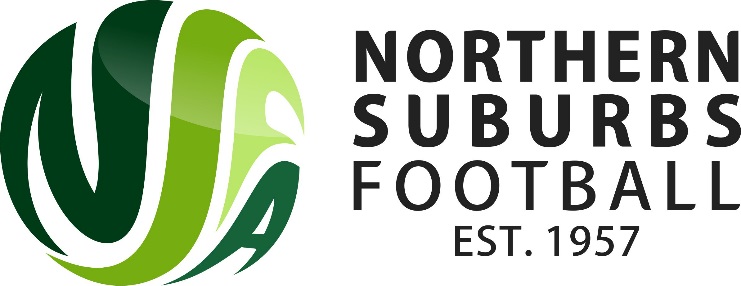         If the Dispute is claiming an “Error in Law”, please also provide full particulars stating how the error at 			Law substantially and irrevocable altered the match result.Note:  This form must be submitted via email to competitions@nsfa.asn.auNSCF16E – Match in Dispute Home Team:Away Team:Fixture:Round:Age Group/Division:Ground:Date:Time:Preliminary Game ResultHome Team ScoreAway Team ScoreProtest By ClubProtest Details:(please indicate which NSFA Playing rule is alleged to be breached)NSFA Playing Rule:Time Incident Occurred:Score when Incident Occurred:Full Incident Details